На основании заявления ПАО «МегаФон», в соответствии со статьями 11.10, 39.2 Земельного кодекса Российской Федерации, Федеральным законом от 24.07.2007 № 221-ФЗ «О государственном кадастре недвижимости», учитывая, что в соответствии с п.15 ч.2 ст.39.6 земельный участок будет предоставлен без проведения торгов,   ПОСТАНОВЛЯЮ:1. Утвердить схему расположения земельного участка на кадастровом плане территории, площадью 803 кв.м. из категории земель – земли сельскохозяйственного назначения, с видом разрешенного использования – связь (код 6.8), расположенного по адресу: Красноярский край, Ирбейский район, 3500 метров на север от с. Ивановка для размещения ЛЭП 10 кВ и ТП, с целью последующего предоставления земельного участка в аренду в соответствии с пп. 4 п. 2 ст. 39.6 ЗК РФ.2. ПАО «МегаФон» обеспечить перевод образованного земельного участка из категории земель сельскохозяйственного назначения в категорию земель промышленности, энергетики, транспорта, связи, радиовещания, телевидения, информатики, земли для обеспечения космической деятельности, земли обороны, безопасности и земли иного специального назначения.3. Срок действия постановления об утверждении схемы расположения земельного участка на кадастровом плане территории два года.4. Контроль за выполнением постановления оставляю за собой.5. Постановление вступает в силу со дня подписания.Глава Ивановского сельсовета        		                                       Т.А. Улюкова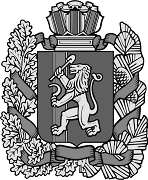 Администрация Ивановского сельсоветаИрбейского района Красноярского краяАдминистрация Ивановского сельсоветаИрбейского района Красноярского краяАдминистрация Ивановского сельсоветаИрбейского района Красноярского краяАдминистрация Ивановского сельсоветаИрбейского района Красноярского краяАдминистрация Ивановского сельсоветаИрбейского района Красноярского краяАдминистрация Ивановского сельсоветаИрбейского района Красноярского краяАдминистрация Ивановского сельсоветаИрбейского района Красноярского краяАдминистрация Ивановского сельсоветаИрбейского района Красноярского краяАдминистрация Ивановского сельсоветаИрбейского района Красноярского краяАдминистрация Ивановского сельсоветаИрбейского района Красноярского краяАдминистрация Ивановского сельсоветаИрбейского района Красноярского краяПОСТАНОВЛЕНИЕПОСТАНОВЛЕНИЕПОСТАНОВЛЕНИЕПОСТАНОВЛЕНИЕПОСТАНОВЛЕНИЕПОСТАНОВЛЕНИЕПОСТАНОВЛЕНИЕПОСТАНОВЛЕНИЕПОСТАНОВЛЕНИЕПОСТАНОВЛЕНИЕПОСТАНОВЛЕНИЕ11.11.2016 г.11.11.2016 г.11.11.2016 г.11.11.2016 г.  с. Ивановка  с. Ивановка№ 50-пг№ 50-пгОб утверждении схемы расположения земельного участка или земельных участков на кадастровом плане территории